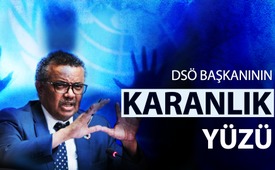 DSÖ başkanının karanlık yüzü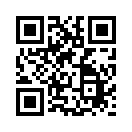 Araştırmacı gazeteci John Martin'in araştırmasına göre, DSÖ Genel Direktörü Tedros Adhanom Ghebreyesus'un geçmişi oldukça tartışmalı.Araştırmacı gazeteci John Martin'in araştırmasına göre, DSÖ Genel Direktörü Tedros Adhanom Ghebreyesus'un geçmişi oldukça tartışmalı. Kendi ülkesi Etiyopya'da, uluslararası alanda terör örgütü olarak sınıflandırılan şiddet yanlısı "Tigray Halk Kurtuluş Cephesi", kısaca TPLF'nin üst düzey bir üyesiydi. TPLF 1991'de iktidarı ele geçirdi ve o zamandan beri ülkeyi totaliter bir tarzda yönetti. Ghebreyesus yedi yıl Sağlık Bakanı ve ardından dört yıl Dışişleri Bakanı oldu.
2010 yılında Sağlık Bakanı olarak, Amharen(hükümeti) nüfusunun tıbbi bakım ve yiyeceklerden mahrum bırakılmasından sorumlu olduğu söyleniyor. Sonuç olarak, Etiyopya nüfus veri tabanından yaklaşık 2,5 milyon amhar "kayboldu", yani sonraki nüfus sayımında bunlar kayboldu. 2016 yılında Dışişleri Bakanı olarak Ghebreyesus, yaşadıkları bölgeyi büyük bir Hint tarım şirketine kiraladığı için Etiyopya'daki Oromo etnik grubunun 15.000 üyesinin zorla taşınmasından sorumluydu.
Ghebreyesus, polisin kullanımı sonucu çıkan isyan sırasında yaklaşık 500 Oromo'nun şiddetli bir şekilde öldürüldüğünü yalanladı. Ayrıca, daha sonra gözaltına alınan ve işkence gören siyasi muhalifleri iade etmekle de suçlanıyor. 2017 yılında DSÖ Genel Müdürü olarak, Zimbabwe'nin uzun zamandır Başkanı olan Robert Mugabe'yi, acımasız bir diktatör ve katliam olan DSÖ'nun "İyi Niyet Elçisi" olarak seçti. Bu nedenle meşru soru ortaya çıkıyor: DSÖ'nün tepesinde, sağlığa ve hayata kendini adamış böyle bir geçmişe sahip bir adam ne kadar güvenilirdir?kno./jmr.'danKaynaklar:https://youtube.com/watch?v=4Hxh3B25JEI&app=desktop
https://roughestimate.org/roughestimate/the-crimes-of-tedros-adhanom
https://youtube.com/watch?v=mFWr_XBf_Fs
http://nazret.com/blog/index.php/2015/03/24/ethiopia-three-million-amara-missing
https://en.wikipedia.org/wiki/Tedros_Adhanom
https://de.wikipedia.org/wiki/Tedros_Adhanom_GhebreyesusBu da ilginizi çekebilir:---Kla.TV – Hür ve alternatif Haberer... – Bağımsız – Sansürsüz...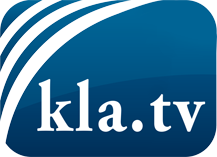 medyalaın saklamaması gerekenler ...Halktan halk için ve genelde duyulmayan şeyler...de düzenli bilgiler www.kla.tv/trBizimle kalmaya değer!E-posta bültenimize buradan ücretsiz abonelik: www.kla.tv/abo-enGüvenlik uyarısı:Olaylara karşı yankılar ne yazık ki giderek daha fazla sansürleniyor ve bastırılıyor. Kendimizi Ana medyaların çıkarlarına ve ideolojilerine göre yönlendirmediğimiz sürece, her zaman Kla.TV'yi engellemek veya bastırmak için bahanelerin bulunacağını beklemeliyiz.Bu yüzden, bugünden itibaren internetten ağa bağlanın!
Buraya Tıkla: www.kla.tv/vernetzung&lang=trLisans:    Nitelikli Creative Commons lisans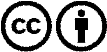 Malzememizi atıfta bulunarak dağıtmamıza ve kullanmamıza izin verilir! Bununla birlikte, materyal bağlam dışında kullanılamaz. Bununla birlikte, Radyo ve Televizyon vergileriyle finanse edilen kurumlar için buna sadece anlaşmamızla izin verilmektedir. İhlaller davaya yol açabilir.